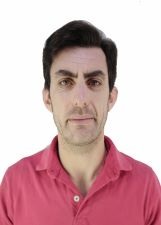 NOME: TARCISO COTISKVISKNÚMERO: 132IDADE: 39 ANOSFORMAÇÃO: ECONOMISTA E FINALIZANDO A SEGUNDA GRADUAÇÃO DE MATEMÁTICAEXPERIÊNCIA: SOU PROFESSOR E ESTOU LIGADO DIRETAMENTE COM CRIANÇAS.FRASE:   “PROTEGER E ZELAR PELOS DIREITOS DAS CRIANÇAS” 